Podklady k samostudiu z důvodu uzavření základních škol 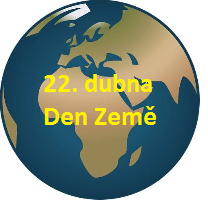 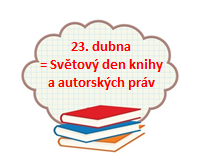 na dobu od 14. do 24. dubna 2020 – 9.AČeský jazyk a literatura – učitel:  Mgr. Alena Lhotová                                       kontakt: Alena.Lhotová@zshajeslany.cz                                                                              Výuka probíhá primárně v prostředí Google Classroom. Kód kurzu: 6endyaxTi, co budou dělat přijímací zkoušky, se přihlásí i do kurzu: uykmm73Do školního sešitu písemně zpracujte následující cvičení: učebnice s.69/cv.4 a), b), učebnice s.69/cv.5 a), b). Cvičení si rozvrhněte tak, abyste každý den vypracovali jedno.Úkoly ke kontrole posílejte vyfocené na e-mailovou adresu: alena.lhotova@zshajeslany.czOprav chyby:Buď vytiskni a oprav jako učitel, nebo opiš správně, popř. vyplň v Google Učebně. Toto cvičení pošli paní učitelce ke kontrole.Oprava textuV textu najdi 8 pravopisných chyb.Není ji vidět do obličeje. Dlouhé světle hnědé vlasy vysí podél tváří. Pohled upírá k zemi. Zvlhlý vlněnný kabát má rozhalený, i když slabě mrholí. Chvátá. Nevyhýbá se loužím a občas zavadí ramenem o kolemdoucí. V jedné ruce drží igelitovou taštičku z obrázkem zeleného kříže, která se s každým krokem zhoupne. Druhou rukou za sebou táhne malého chlapce. Kluk jí sotva stačí, i když skoro běží. Zaškobrtne o hrbol na chodníku, ale žena ho ťiskne pevně, takže chlapec ani nestačí dopadnout na kolena. Z ruky mu vyklouzne plišový králík. „Mami, stůj, králíček,“ zaprosí, ale žena se neohlédne. Chlapec se jí vysmekne a sehne se pro hračku. V tu chvíli zavadí pohledem o hřiště na druhé straně. „Chci na klouzačku!“ Nečeká na odpověď a přeběhne přez prázdnou ulici. Otevře kovovou branku a běží k žebříku u prolézačky.Anglický jazyk – učitel: Mgr. Jana Rohlová                                                             kontakt: Jana.Rohlova@zshajeslany.cz                                                          Lekce 5Anová slovní zásoba lekce 5ATrpný rod (opakování z 8. ročníku): - vysvětlení (prac.sešit str. 71 -72, kapitoly 5.1 -5.17)-  prac. sešit str. 45 – cv. 4 (doplň do vět správné tvary trpného rodu), cv. 5 (utvoř věty z nabídnutých slov v trpném rodě ve správném slovesném čase),cv. 6 (přepiš věty do trpného rodu, zachovej slovesný čas, použij původce děje, kde je to nutné)Klíč k cvičením najdeš v google učebně.práce s textem The Story of Money: uč.str.56 – přečti a přeložcv. 1 – přiřaď slova ke správným obrázkůmcv. 2 – odpověz na otázkyKlíč k cvičením najdeš v google učebně.Další procvičování učiva můžete provádět v google učebně nebo na doporučených internetových stránkách.Nezapomeňte na vypracování projektu.Ruský jazyk – učitel:     Viktoriia Ravliuk                                                                             kontakt: vikyravliuk@seznam.czKód kurzu 9.A : kl2x7zkTéma (NL). Komunikace mezi členy rodiny – dotazy, prosby, rozkazy, přání. Časování slovesa «мыть». Seznam se s novými slovíčky na str. 102 v učebnici a na str. 82 v PS. Slovíčka se budeš postupně učit. Na konci lekce bys je měl/a umět.Učebnice str. 103 „A“ – čti otázky několik krát. Všimni si, kolik otázek a doporučení slyšíš denně? Které z nich jsou shodné s otázkami tvých rodičů? Na co se rodiče nejčastěji ptají? Proč?Srovnej laskavou intonaci a projev nervózního člověka.Zadání. Opiš do školního sešitu otázky, které dobře znáš i ty. Očísluj otázky tak, jak si myslíš, že jdou od rána v časovém sledu. Učebnice str. 103 „B“ – čti otázky několikrát. Při čtení si vyhledávej obrázky na str. 102 v učebnici. Porovnej laskavou intonaci prosby a strohý příkaz.Zadání. Opiš do školního sešitu pokyn, který nikdy nedáš svému dítěti. Zapamatuj si ho! Texty „A“ a „B“ nemají název. Vymysli svůj název a napiš do školního sešitu.Učebnice str. 104 a), b), c), d)  – ústně. Co znamená slovo – «пожалуйста»? Nezapomeň ve větě používat při prosbě toto slovo.Učebnice str. 107 - «Утром» (celá strana). Odpověď, proč Eliška měla zpoždění o tři minuty? Když vejde Eliška do třídy, co řekne učiteli a co jí na to učitel odpoví?Zadání. Do školního sešitu napiš, co děláš po ránu. Máš zpoždění do školy jako Eliška? Ano/Ne. Jestli ano, tak proč? Učebnice str. 109 a), b) – odpovědi na otázky.Verš o čistotné kryse:«Крыса мыла мылом нос,Мыла ушы, мыла хвост,Мыла так, что стала белой, И от счастья мыло съела!»Časování slovesa «мыть». S učebnice str. 108 opiš do školního sešitu žlutou tabulku a časuj sloveso nazpaměť.Procvičování. PS str.  68/1, 2, 3, 4                            str. 69/5, 6                            str. 70/8   (Vypracované úkoly vyfoť a zašli elektronicky na mail: vikyravliuk@seznam.cz)Matematika – PaedDr. Karla Hrdličková                                                           kontakt: Karla.Hrdlickova@zshajeslany.czProsím všechny přihlášené žáky, aby pokračovali ve své práci na Google Classroom. Pokud někteří ještě nejste přihlášeni, udělejte to co nejdříve. Pokud tuto možnost nemáte, práce  z učebny je přiložena nížeŽáci si vytvoří, nejlépe na tvrdý papír, tabulku všech těles, která bude mít čtyři sloupce:Název         Náčrt          Objem           PovrchDo prvního sloupce doplňte tato tělesa: krychle, kvádr, hranol, válec, koule (ty už znáte) a doplňte ještě jehlan a kužel (jsou nové, ty vyhledejte v tabulkách)Vypracovat na papíry další test:                                                                         1. ostrý termín 2017  (máte zde k dispozici nejen klíč, ale i řešení) https://www.statniprijimacky.cz/matematika/ctyrlete-obory/testy-2017Vypracovat do školního sešitu uč.I str.117/Test3 – 2,3,4,5Vypracovat na papíry uč.II str.40/1 – žáci dělající přijímačky pracují obecně s hranou krychle a , ti co nezvládnou, nebo přijímačky nedělají pracují s hranou krychle a=8cmZhlédnout tyto dva díly seriálu „Bankovkovi“:                                    Bankovní účet a karty a Penízehttps://decko.ceskatelevize.cz/videa?g=podle-poradu&porad=1316664#BPřípadné nutné dotazy k učivu:                                                 Karla.Hrdlickova@zshajeslany.cz                                                        Kvetoslava.Fliegerova@zshajeslany.czObčanská výchova – učitel: Mgr. Šimon Uxa                                                             kontakt:  Simon.Uxa@zshajeslany.cz                                                                     1) Učebnice str. 55 „ Státní rozpočet“ – přečíst, zápis prostřednictvím dodané prezentace 2) Sledování současného dění prostřednictvím webových stránek Úřadu vlády (https://www.vlada.cz/cz/epidemie-koronaviru/), Ministerstva zdravotnictví (http://www.mzcr.cz/), Ministerstva vnitra (https://www.mvcr.cz/), a Ministerstva školství (http://www.msmt.cz/) 3) Vypracování krátkého popisu na téma „Nouzový stav“ (např. pomocí stránek Ministerstva vnitra) Zeměpis – učitel: Mgr. Šimon Uxa                                                                                kontakt:  Simon.Uxa@zshajeslany.cz                                                                     Učebnice 67 - 72, přečíst kapitolu „Královéhradecký kraj“Doplnit zápis prostřednictvím dodané prezentaceUčebnice 73 – 77, přečíst kapitolu „Pardubický kraj“ a vypracovat otázky:Uveď příčinu poškození lesů Orlických hor.Která průmyslová odvětví jsou zastoupena v Pardubickém kraji?Pardubický kraj má vysokou nebo nízkou míru urbanizace?Jaké významné pamětihodnosti se v kraji nachází?Dějepis – učitel: Mgr. Šimon Uxa                                                                                  kontakt:  Simon.Uxa@zshajeslany.cz                                                                     1) Učebnice str. 70-75, Zločiny proti lidskosti, zápis prostřednictvím dodané prezentace 2) ČT EDU – Dějepis – Moderní doba – https://edu.ceskatelevize.cz/predmet/dejepis?stupen=2-stupen-zs&tema=moderni-doba-svetove-dejiny_moderni-doba-ceske-dejiny&stranka=2 3) Zopakování a prohloubení informací pomocí portálu www.holocaust.cz Přírodopis – učitel: Mgr. Klára Hlaváčková                                                     kontakt: Klara.Hlavackova@zshajeslany.cz                         1. Vývojová období Země- zopakuj si vývojová období Země (viz tabulka v minulém zadání) – nemusíš si pamatovat přesné letopočty, stačí pořadí ér a jejich rozdělení na jednotlivé epochy- vyplň procvičení Geologická období Země na google classroom a odešli, kdo nemá přístup, zpracuje písemně otázky 1, 2 a 3 na straně 59 a odpovědi odešle je na email klara.hlavackova@zshajeslany.cz2. Prvohory- pusť si online výklad na odkaze: https://www.youtube.com/watch?v=1EBy603fZ7k&t=204s nebo prostuduj učivo v učebnici na straně 53 - 55- zapiš si do sešitu výpisky z období prekambria a prvohor (drž se tučně vytištěných pojmů)*Doplňující učivo (dobrovolně)https://www.youtube.com/watch?v=06iMu-cGqtM – zajímavosti z období prvohorhttps://testi.cz/testy/biologie/prvohory/ - cvičný test Fyzika – učitel:  Ing. Pavel Rulf                                                                                         kontakt: Pavel.Rulf@zshajeslany.czProsím všechny přihlášené žáky, aby pokračovali ve své práci na Google Classroom. Pokud někteří ještě nejste přihlášeni, udělejte to co nejdříve, kód kurzu fyziky je:  ylupg26Pokud tuto možnost nemáte, práce z učebny je přiložena nížePlanety, hvězdy, galaxieuč. fyziky žlutá str. 102 – 117 ; modrá 2. díl str. 26 – 41 - pozorně přečíst, nakreslit si obrázky s popisem, udělat výpisky do sešitu z fyziky.Prohlédněte si videahttps://www.youtube.com/watch?v=oTdfxDMF-5ghttps://www.youtube.com/watch?v=IWDF4Mq56jw https://www.youtube.com/watch?v=vaORB-1ARiEVšichni žáci 9. ročníků, kteří ještě neodevzdali ročníkové práce (kromě jednoho) na nich usilovně pracují. Jestli někdo nezná ještě téma své práce, bude se informovat u učitele. Případné nutné dotazy k učivu: Pavel.Rulf@zshajeslany.czChemie – PaedDr. Karla Hrdličková                                                                    kontakt: Karla.Hrdlickova@zshajeslany.czProsím všechny přihlášené žáky, aby pokračovali ve své práci na Google Classroom. Pokud někteří ještě nejste přihlášeni, udělejte to co nejdříve. Pokud tuto možnost nemáte, práce  z učebny je přiložena níže     1) Dále procvičování chemických výpočtů v on-line verzi  ( pouze v případě, že vám to moc nešlo).  Odpovídající stránky v učebnici 76 – 81.  Po návratu do školy předvedou žáci znalost těchto testů: http://chemicke-vypocty.cz/Hmotnostni-zlomek.htmlhttp://chemicke-vypocty.cz/Molarni-hmotnost.htmlhttp://chemicke-vypocty.cz/Latkove-mnozstvi.htmlhttp://chemicke-vypocty.cz/Vypocty-z-chemickych-vzorcu.html                                                                                                                                                                                  2) Zopakuj si základy názvosloví, pojmy jako oxidační číslo, tvorba názvů a vzorců na přiložených videích. Jsou to výuková videa, kde se možná dozvíš i něco nového: https://www.youtube.com/watch?v=dCsNkbZiPQs               https://www.youtube.com/watch?v=rX0Rzaz2UvQ&pbjreload=10   https://www.youtube.com/watch?v=BGNu8MhZAC0&pbjreload=10                                                 Pokud nemáš přístup, pak si procvič tato názvosloví: halogenidy, oxidy, sulfidy, hydroxidy - učivo 8. ročníku – příklady na procvičování mají žáci v sešitech   3) Prostudovat v učebnici kapitolu „Století elektřiny“ str. 90 – 91 prohlédni si vše, i to co je na lištách, neznámé pojmy si vyhledej na internetu pro vysvětlení nebo názornost, zápis nemusíš provádět. Po nastudování si  procvič:          https://www.skolasnadhledem.cz/game/1824                                                                                                      4) Zhlédnout vybraná videa na téma jaderná energie:https://www.youtube.com/watch?v=TD-581sS11w&feature=youtu.be    https://www.youtube.com/watch?v=2FGIeUDeZmk&feature=youtu.beHudební výchova – učitel:   Mgr. Klára Hlaváčková                                       kontakt: Klara.Hlavackova@zshajeslany.cz                         Současná hudební scénaÚkol: sestav žebříček 10 nejlepších písní (dle tvého názoru), které vznikly v posledních deseti letechPodmínky: každá píseň musí být z jiného roku (tzn. jedna píseň z roku 2010, jedna z 2011, jedna 2012…)                   žebříček musí obsahovat alespoň dvě české písněHotový žebříček odešli na mail klara.hlavackova@zshajeslany.czVýtvarná výchova – učitel:    Mgr. Hana Havelková                                        kontakt: Hana.Havelkova@zshajeslany.cz                                                  Rostliny/ Živočichové/ Vesmír – koláž. Z novinového papíru, zbytků balicího papíru, plastových brček, špejlí (z materiálu, co máš doma k dispozici) vytvoř obrázek na jedno ze zadaných témat dle vlastní fantazie. Pokud nemáš k dispozici lepidlo, obrázek namaluj.Pracovní výchova – učitel:    Ing. Tomáš Caska                                                      kontakt: Tomas.Caska@zshajeslany.cz                                                                                        Přečtěte si, jak na nás působí různé barvy a jak bychom si měli vymalovat místnosti podle využití. https://www.colorlak.cz/rady-a-navody/psychologie-barevTělesná výchova – učitel:       Bc. Jakub Fric                                                                 kontakt: Jakub.Fric@zshajeslany.cz                                                                                     Zacvič si z pohodlí domova podle následujícího videahttps://www.youtube.com/watch?v=6w73P5WWPnw 2x týdně si udělej rozcvičku na protažení Tělesná výchova – učitel: Mgr. Květoslava Fliegerová                        kontakt: Kvetoslava.Fliegerova@zshajeslany.cz                                  - neseďte jenom u počítače, najděte si chvilku na protažení, posilování,….- můžete použít videa z minulého zadání, nebo si najdi jinéKonverzace v anglickém jazyce – učitel:      Mgr. Jana Rohlová                          kontakt: Jana.Rohlova@zshajeslany.cz                                                          Příprava pokrmů – Mgr. Alena Popélyová                                                      kontakt: Alena.Popelyova@zshajeslany.czDruhy nápojů – doma si zkus namíchat nějaký zdravý, nízkoenergetický nápoj, který tě v těchto dnech osvěží. Využít můžeš různé recepty z knih, časopisů, z netu, svůj výtvor můžeš sdílet se svými spolužáky např. facebook.milujivareni.cz/top-recepty/chod/nealkoholicke-koktejlyhttps://receptarium.cz/napoje/koktejly/nealkoholicke-koktejlySportovní hry – učitel:       Bc. Jakub Fric                                                                      kontakt: Jakub.Fric@zshajeslany.cz                                                                                     Zacvič si z pohodlí domova podle následujícího videahttps://www.youtube.com/watch?v=6w73P5WWPnw 2x týdně si udělej rozcvičku na protažení 